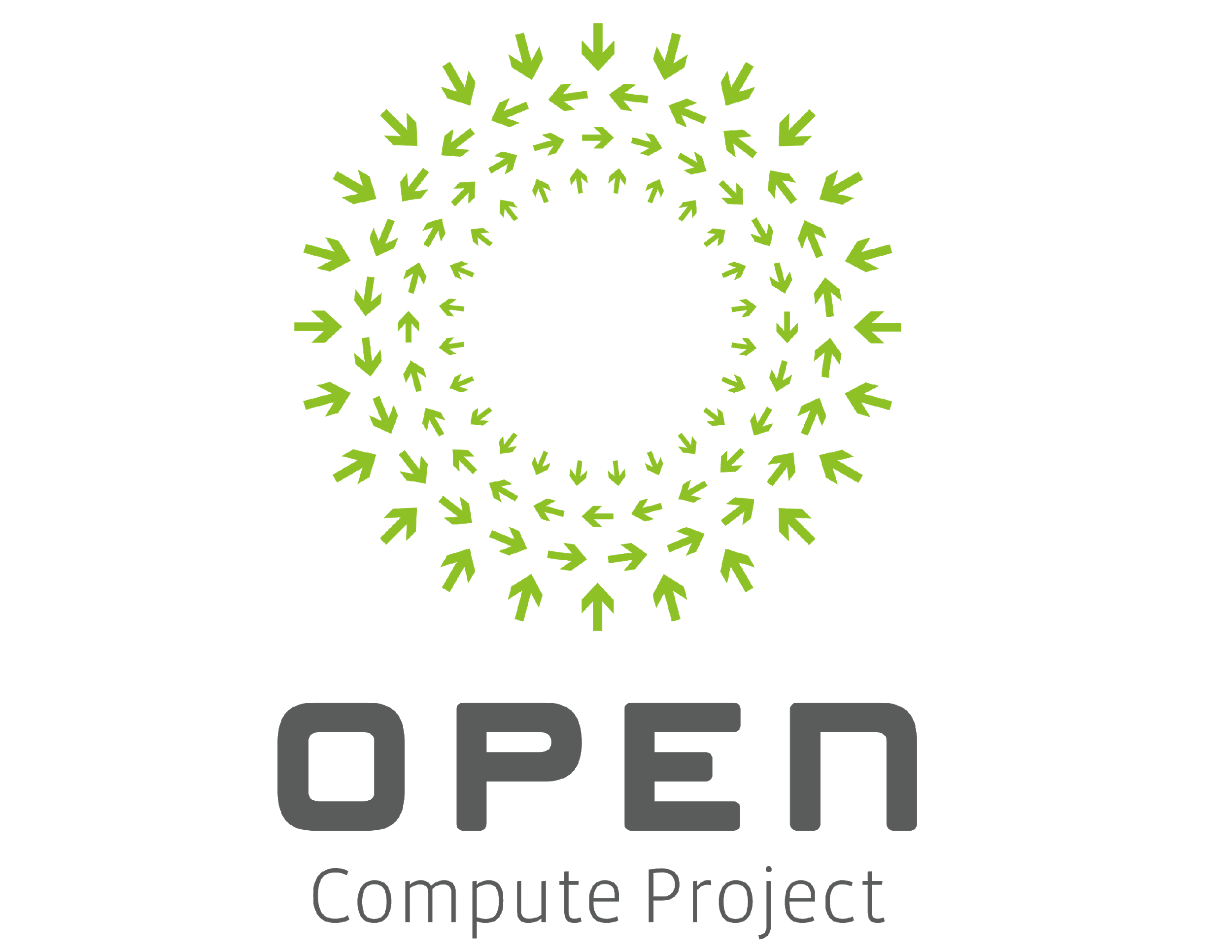 Open Rack V3 Power Shelf Universal Input ConnectorRev: 0.4Steve Mills 					Facebook Hamid Keyhani 				FacebookNatesh Kannan				PositronicWill Stewart 					Hartingicense (OCP CLA Option)Contributions to this Specification are made under the terms and conditions set forth in Open Compute Project Contribution License Agreement (“OCP CLA”) (“Contribution License”) by:  Natesh Kannan, Positronic Industries Inc.You can review the signed copies of the applicable Contributor License(s) for this Specification on the OCP website at http://www.opencompute.org/products/specsanddesign Usage of this Specification is governed by the terms and conditions set forth in  Open Web Foundation Final Specification Agreement (“OWFa 1.0”)You can review the applicable Specification License(s) executed by the above referenced contributors to this Specification on the OCP website at http://www.opencompute.org/participate/legal-documents/ Note:  The following clarifications, which distinguish technology licensed in the Contribution License and/or Specification License from those technologies merely referenced (but not licensed), were accepted by the Incubation Committee of the OCP:  NOTWITHSTANDING THE FOREGOING LICENSES, THIS SPECIFICATION IS PROVIDED BY OCP "AS IS" AND OCP EXPRESSLY DISCLAIMS ANY WARRANTIES (EXPRESS, IMPLIED, OR OTHERWISE), INCLUDING IMPLIED WARRANTIES OF MERCHANTABILITY, NON-INFRINGEMENT, FITNESS FOR A PARTICULAR PURPOSE, OR TITLE, RELATED TO THE SPECIFICATION. NOTICE IS HEREBY GIVEN, THAT OTHER RIGHTS NOT GRANTED AS SET FORTH ABOVE, INCLUDING WITHOUT LIMITATION, RIGHTS OF THIRD PARTIES WHO DID NOT EXECUTE THE ABOVE LICENSES, MAY BE IMPLICATED BY THE IMPLEMENTATION OF OR COMPLIANCE WITH THIS SPECIFICATION. OCP IS NOT RESPONSIBLE FOR IDENTIFYING RIGHTS FOR WHICH A LICENSE MAY BE REQUIRED IN ORDER TO IMPLEMENT THIS SPECIFICATION.  THE ENTIRE RISK AS TO IMPLEMENTING OR OTHERWISE USING THE SPECIFICATION IS ASSUMED BY YOU. IN NO EVENT WILL OCP BE LIABLE TO YOU FOR ANY MONETARY DAMAGES WITH RESPECT TO ANY CLAIMS RELATED TO, OR ARISING OUT OF YOUR USE OF THIS SPECIFICATION, INCLUDING BUT NOT LIMITED TO ANY LIABILITY FOR LOST PROFITS OR ANY CONSEQUENTIAL, INCIDENTAL, INDIRECT, SPECIAL OR PUNITIVE DAMAGES OF ANY CHARACTER FROM ANY CAUSES OF ACTION OF ANY KIND WITH RESPECT TO THIS SPECIFICATION, WHETHER BASED ON BREACH OF CONTRACT, TORT (INCLUDING NEGLIGENCE), OR OTHERWISE, AND EVEN IF OCP HAS BEEN ADVISED OF THE POSSIBILITY OF SUCH DAMAGE.Table of ContentsScopeThis document defines the technical specifications for an Open Rack V3 Power Shelf Universal Input Connector used in Open Compute Project.OverviewThis power from the data center enters the power shelf through this connector set.  The set is designed to allow the shelf to adjust to a wide range of input power types while allowing the cabling to the data center to adapt to regional regulatory needs.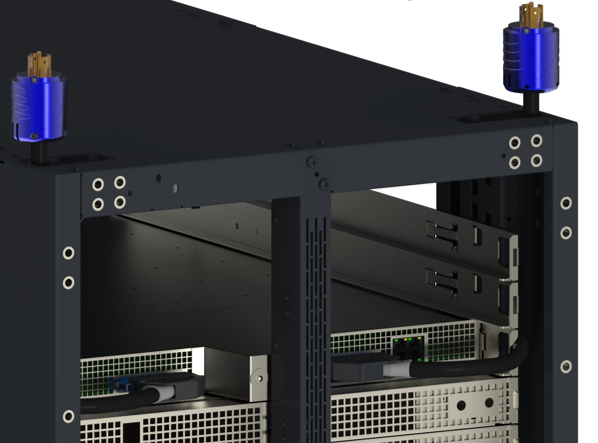 Figure 2.1 Layout of open rack power shelf in the rack assembly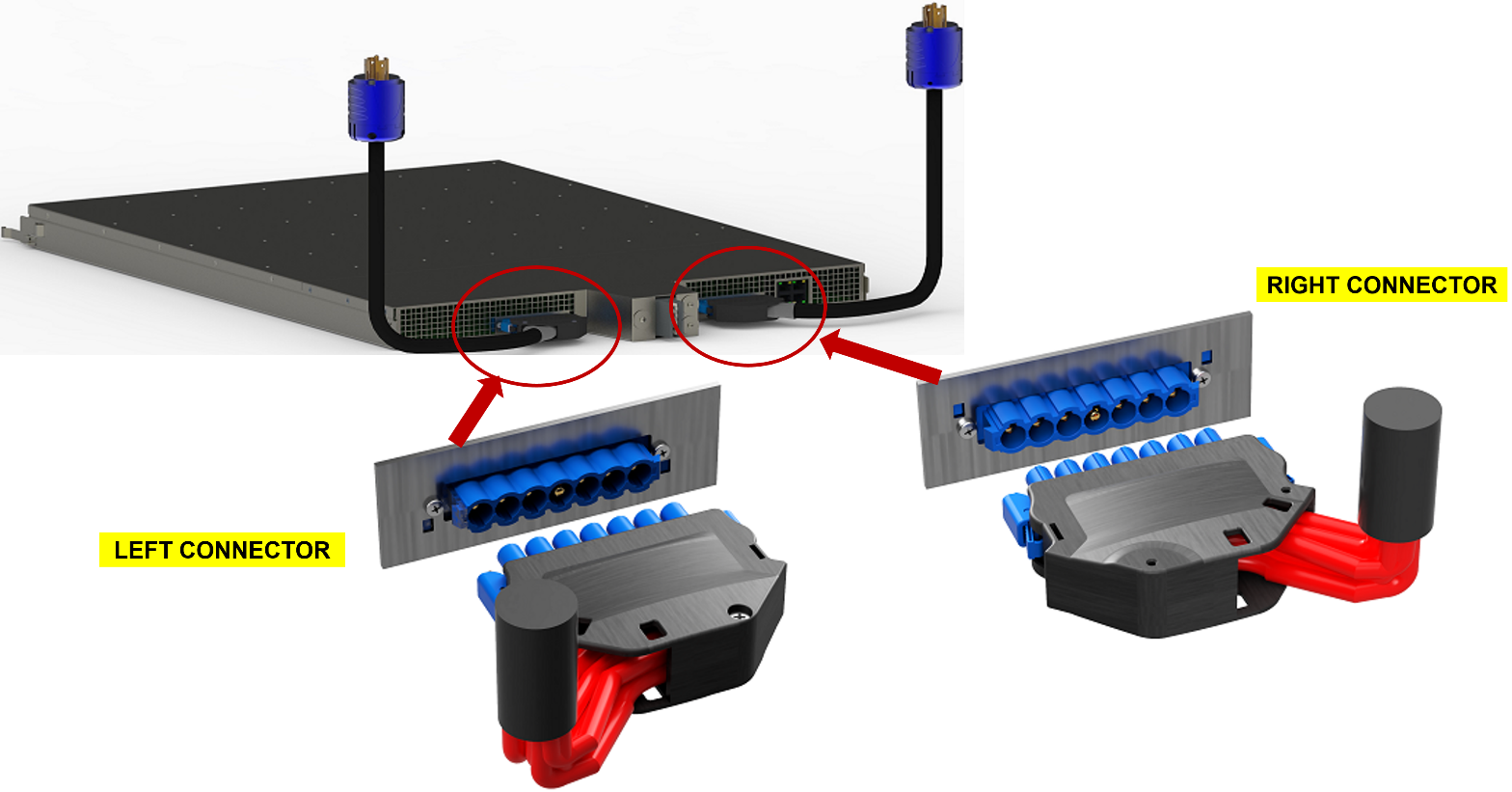 Figure 2.2 Detail of open rack shelf connectorsElectricalSeven pin connector with three inputs, three returns, and one Ground (Earth).Nominal Voltage (rms) rating:Pin to pin 480V AC380V DCFrequency: DC, 50 Hz, 60 HzCurrent Rating: 32A @ 30C temperature rise in still airInrush current:10X for 100 micro sec two times rated current for 5mS.Connector wiringConnector shall take the following input wiring:3 phase, 5 wire in Star configuration.3 phase, 4 wire in Delta configuration.1 phase, 3 wire configurations.High-voltage DC, 3 wire configurations.The following diagrams show the wiring of different configurations the connector shall support: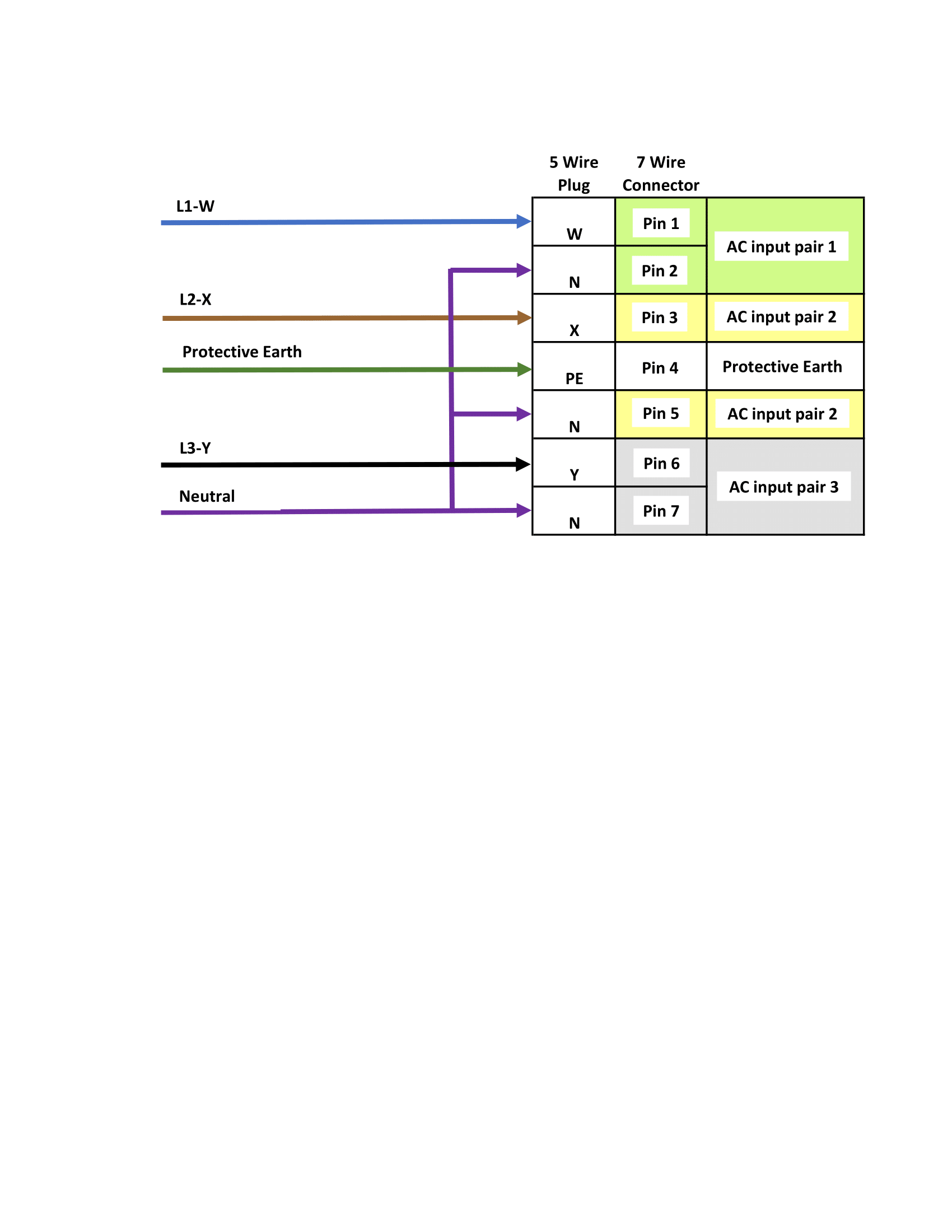 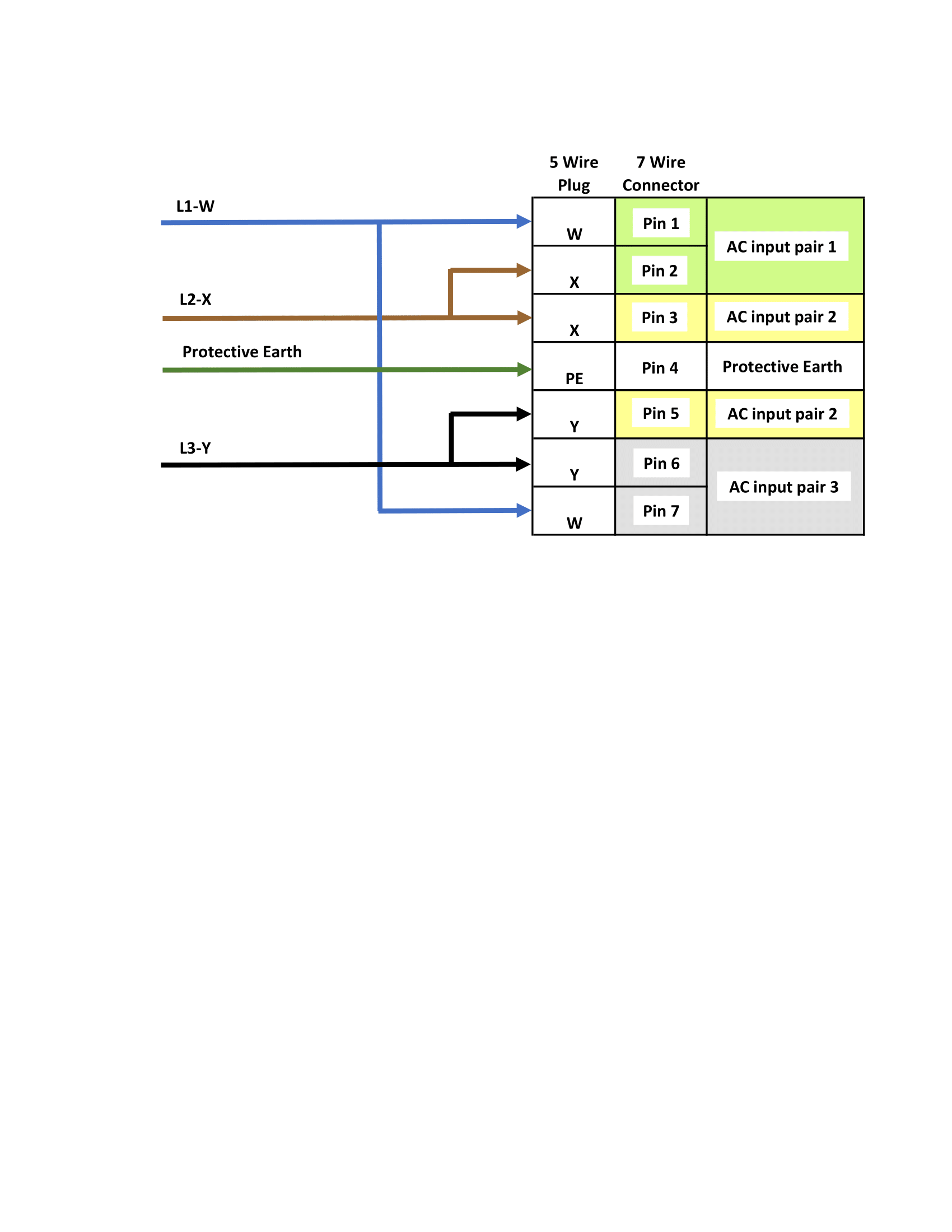 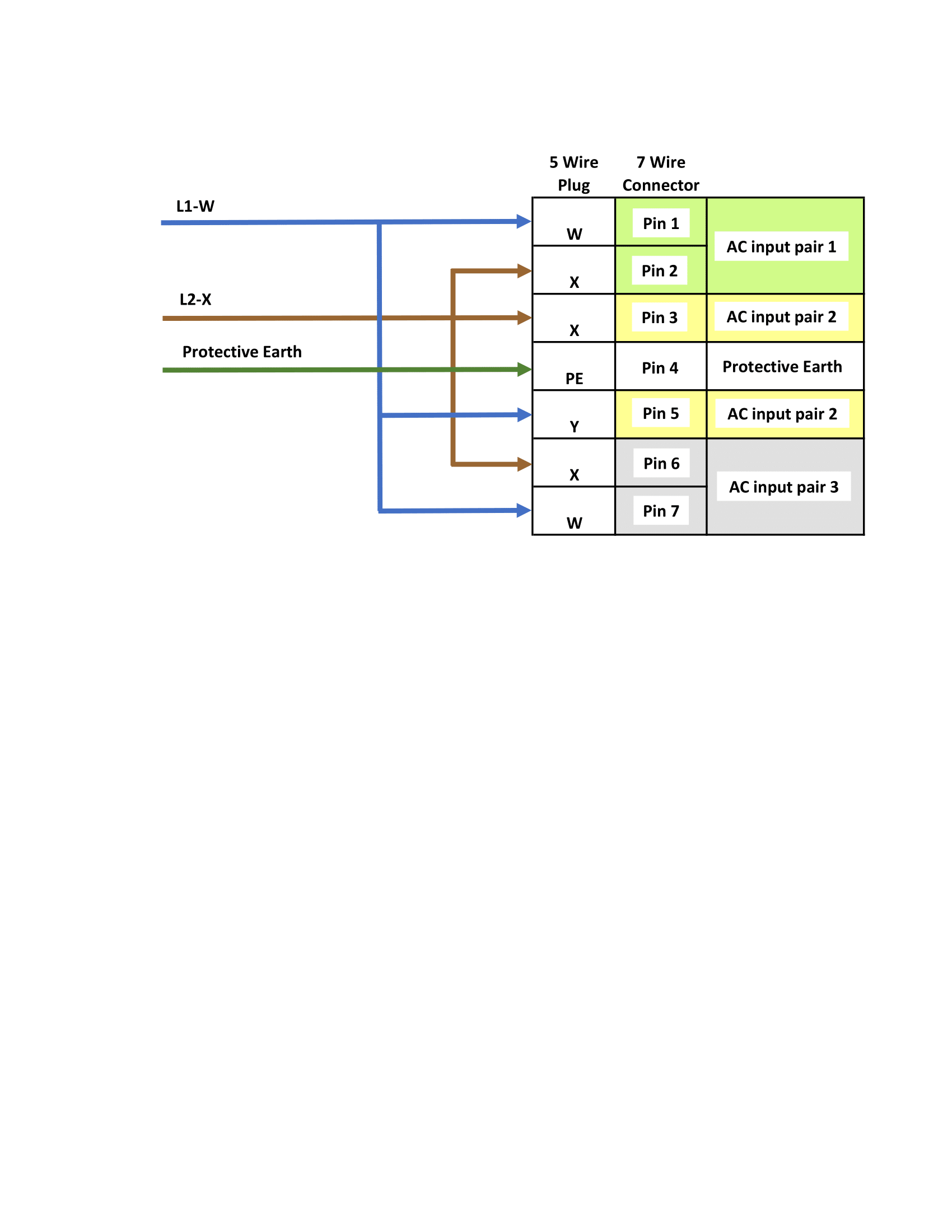 MechanicalHeight must fit within the envelope of a 1 RU EIA chassis (44.45mm).  And pass within the cable trough of 23.8 mm minimum.Height and width of the connector shall be sized so that a connector and a whip wire bundle of max diameter (7 X 8 AWG) high strand count) will fit into the Open Rack channel at the same time. This will allow the whip cable to be replaced without moving the rack.The distance from the back surface of the power shelf chassis to the tip of the tangent of the <of the bend radius of the worst-case cable bundle supported> entering the cable side connector shall be less than 65mm as shown in Figure 4.1 so the whip cable will always remain inside the rack frame.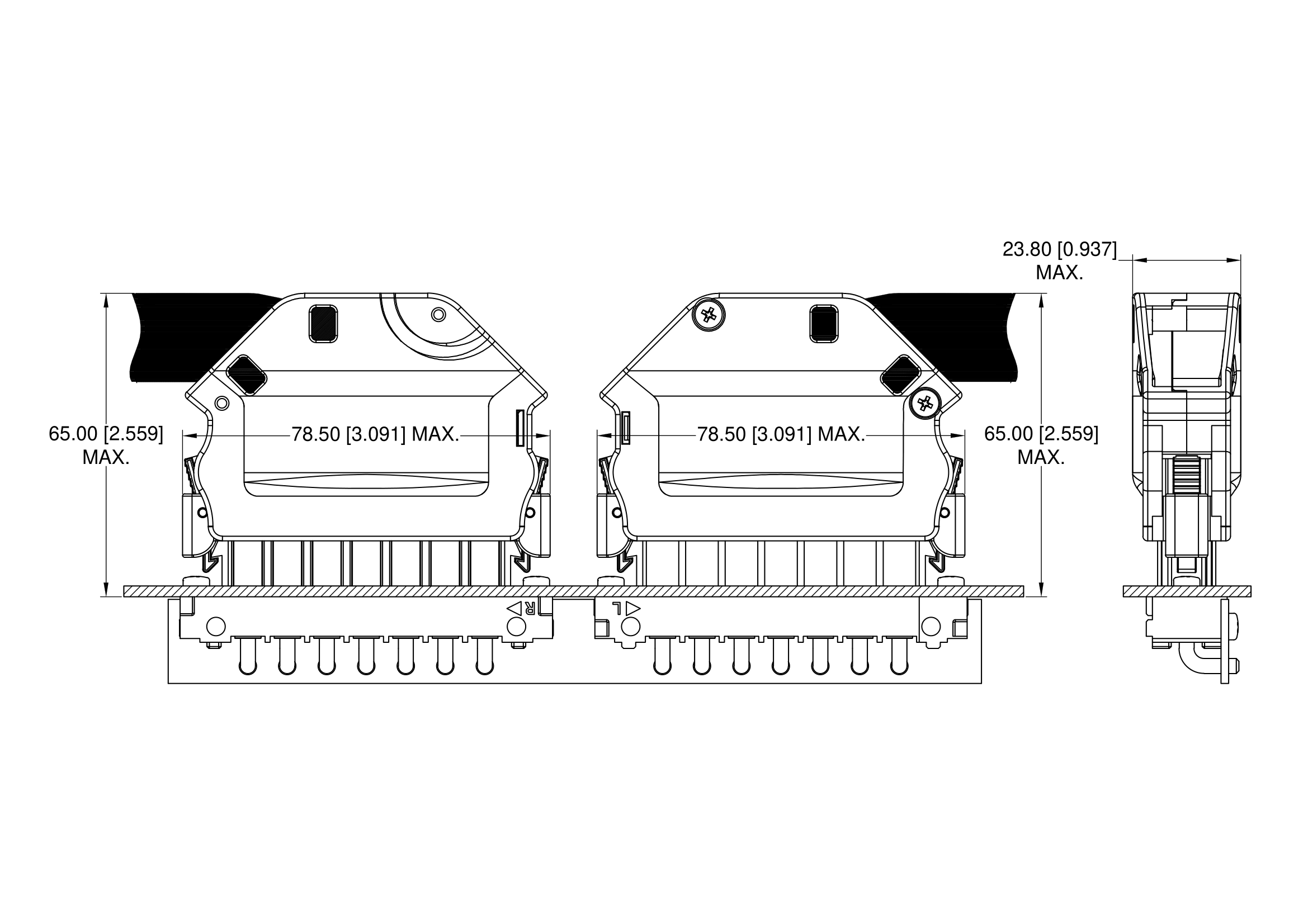 Figure 4.1 Mating Connector Maximum DimensionThe Female cable hood shall be reversible so the cable can exit the hood towards either side of the rack shown in Figure 4.2 (for 45° cable exit) and Figure 4.3 (for top cable exit).The cable hood designed to accommodate 7 X 8 AWG to 7 X 16 AWG wires. 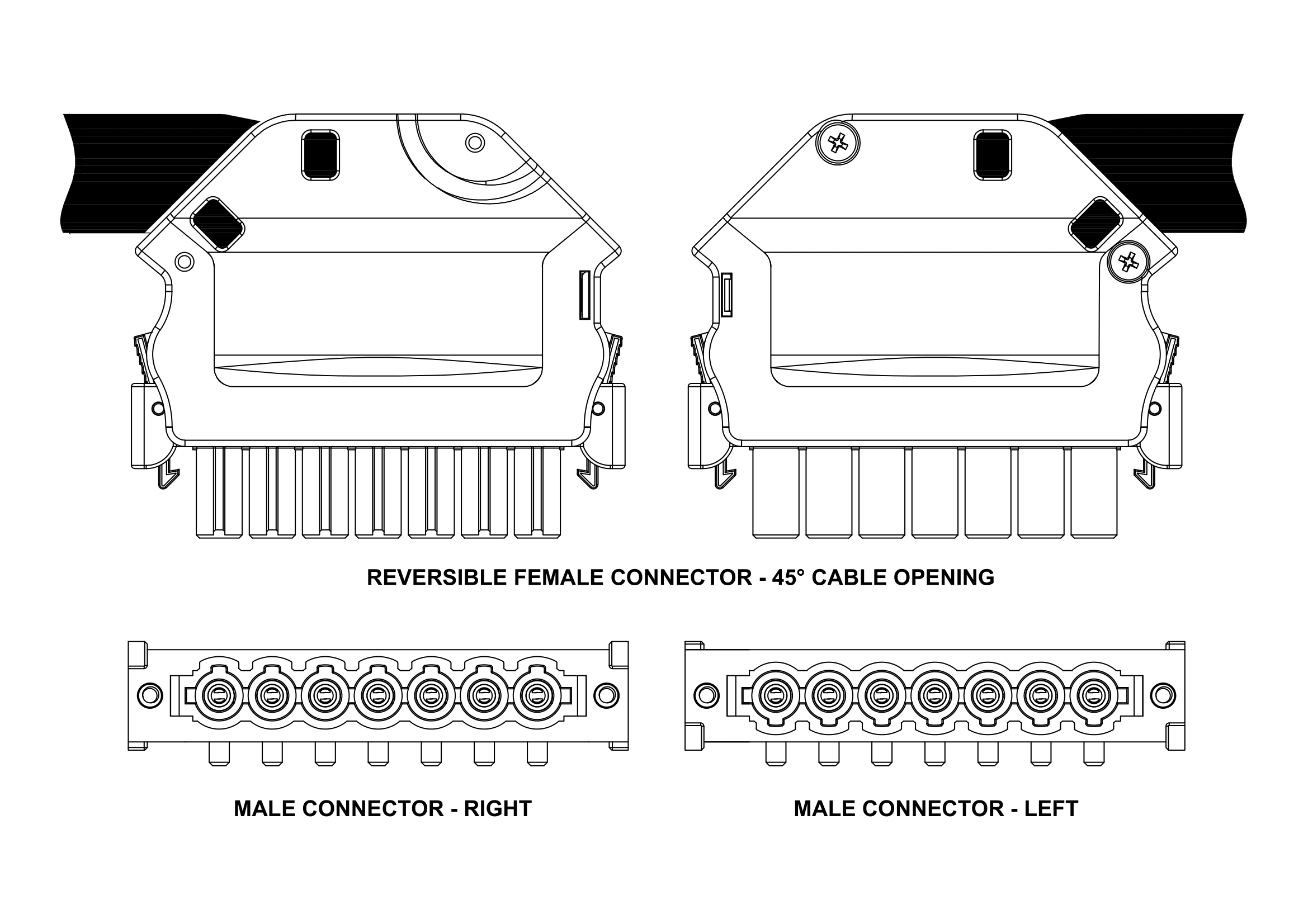 Figure 4.2 Reversible Female Connector (45° Cable Opening) with Male Connector – Right and Left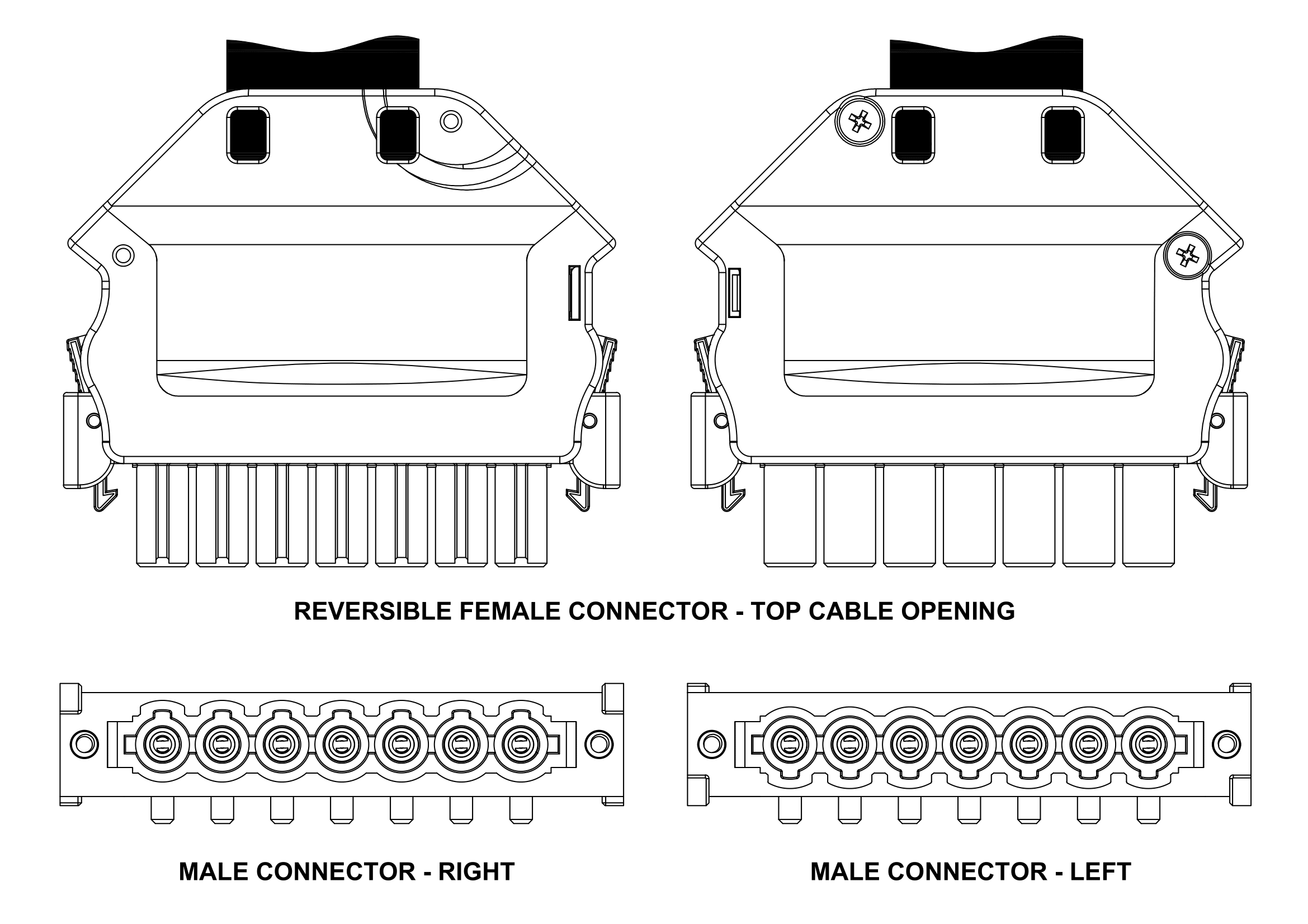 Figure 4.3 Reversible Female Connector (Top Cable Opening) with Male Connector – Right and LeftDimensions:Receptacle:For details of the PCB Pin-out for each individual connector configurations:Female Cable connector without Hood, refer to Figure 5.2 (SP10RSSS1F0001/AA-2268)Female Cable connector with Hood (45° Cable Opening), refer to Figure 5.3 (SP10RSSS1F0W01/AA-2268)Female Cable connector with Hood (Top Cable Opening), refer to Figure 5.4 (SP10RSSS1F0W01/AA-2372)For details of Mating Connector, refer to Figure 5.7. Right angle PCB contact with threaded insert screw mount:For Right connector, refer to Figure 5.5 (SP10RSSS48M220A1/AA-2269)For Left connector, refer to Figure 5.6 (SP10RSSS48RM220A1/AA-2269)Detail of the Panel cut out for the chassis connectorCabled internal with strain relief to the chassisPCB version with strain reliefPlease refer to individual connector drawings for detail panel cut out dimensions.Receptacle Types:PCB straight pinPCB Right angleCrimp with or without panel mountPCB Thickness:  1.60mm to 2.20mmNote: Connectors can be customized for different PCB thickness.Panel Thickness: 1.50mm to 2.30mmGround pin should be first mate/last break under all entry angles.First mate / Last break at center position as shown in Figure 5.1 for left and right connector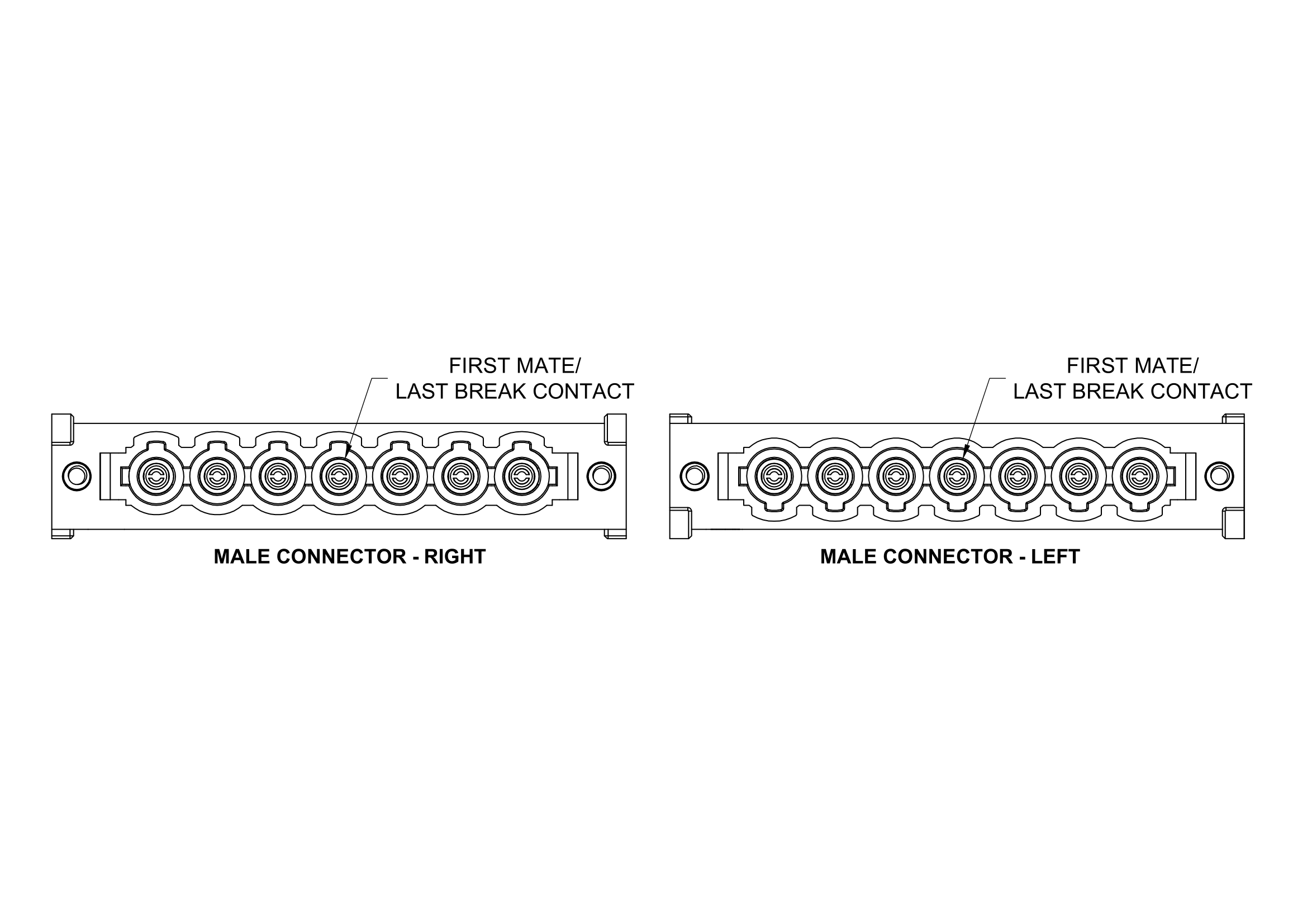 Figure 5.1 Male connector – Left and RightMounting Screws:Female Cable Connector without Hood – Reversible for Right side and Left side (SP10RSSS1F0001/AA-2268)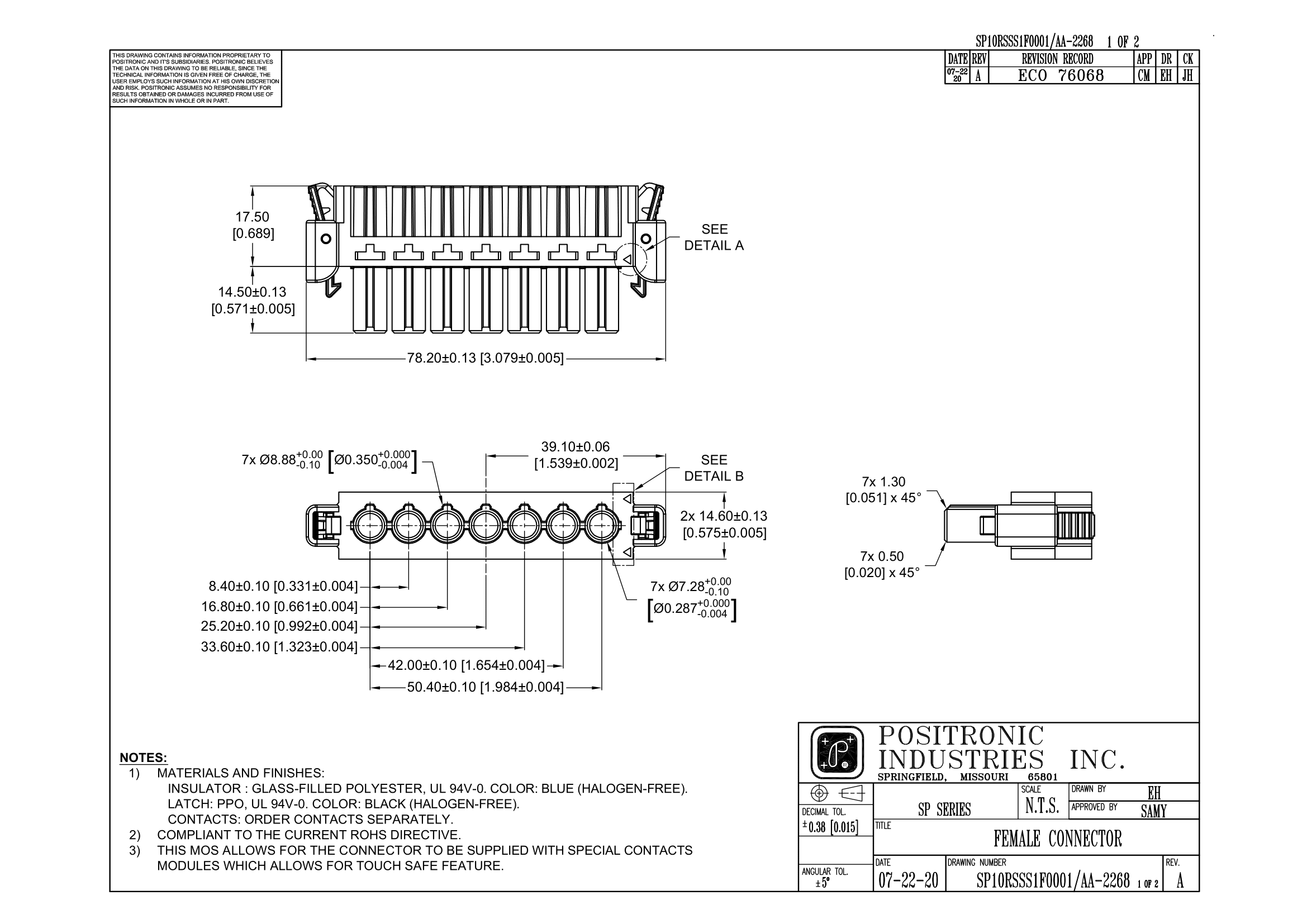 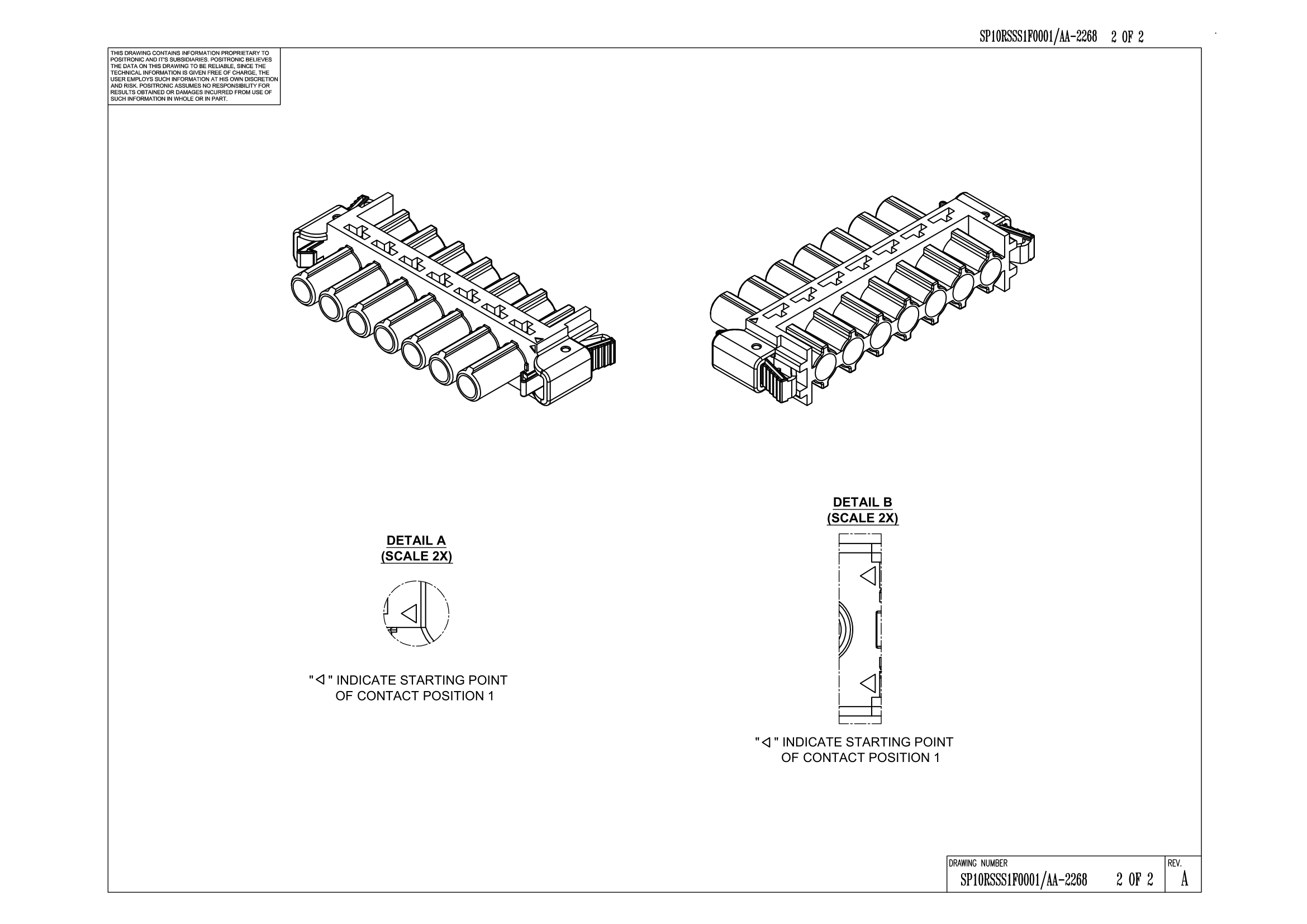 Figure 5.2 SP10RSSS1F0001/AA-2268Female Cable Connector with Hood (45° Cable Opening) – Reversible for Right side and Left side (SP10RSSS1F0W01/AA-2268)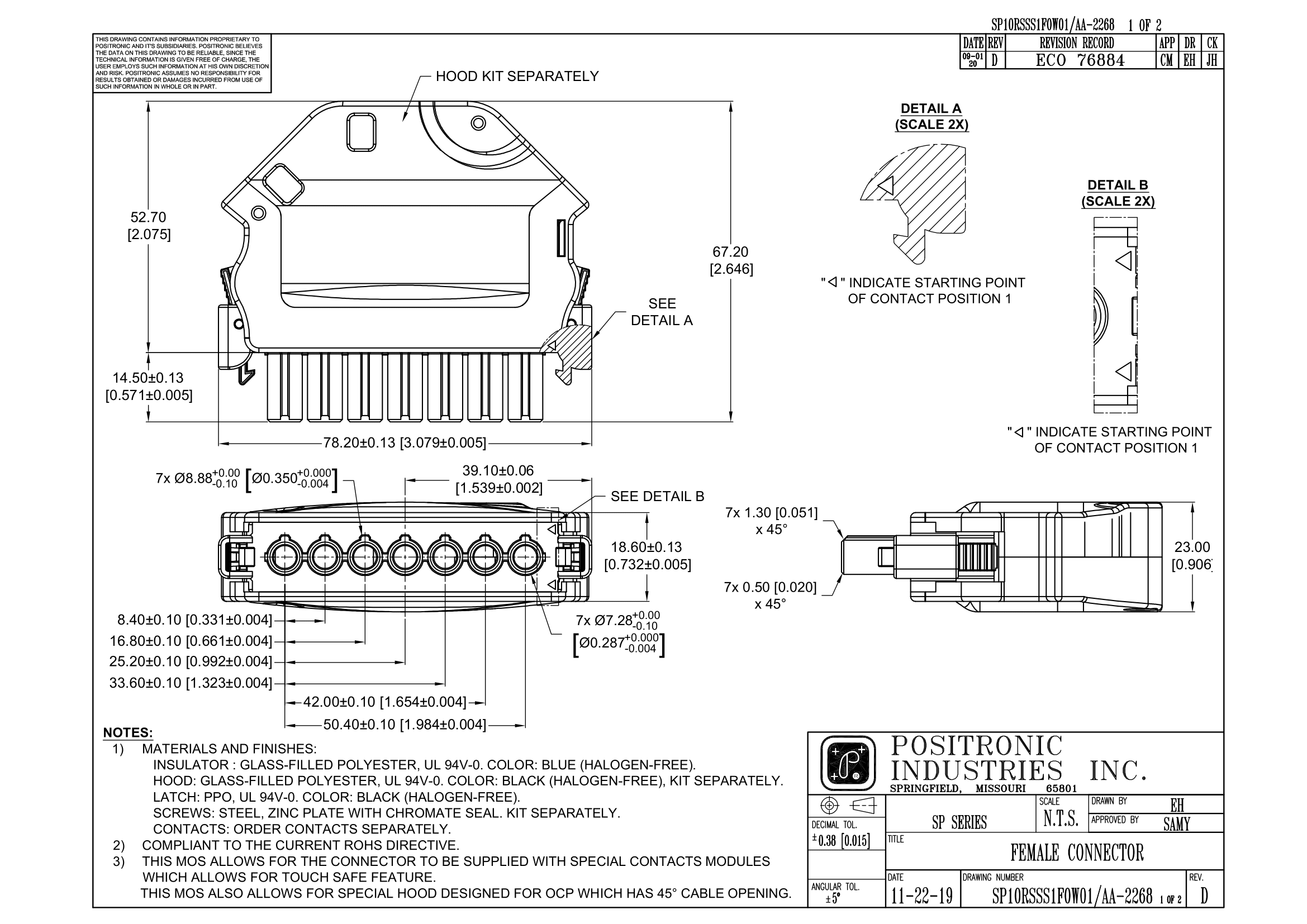 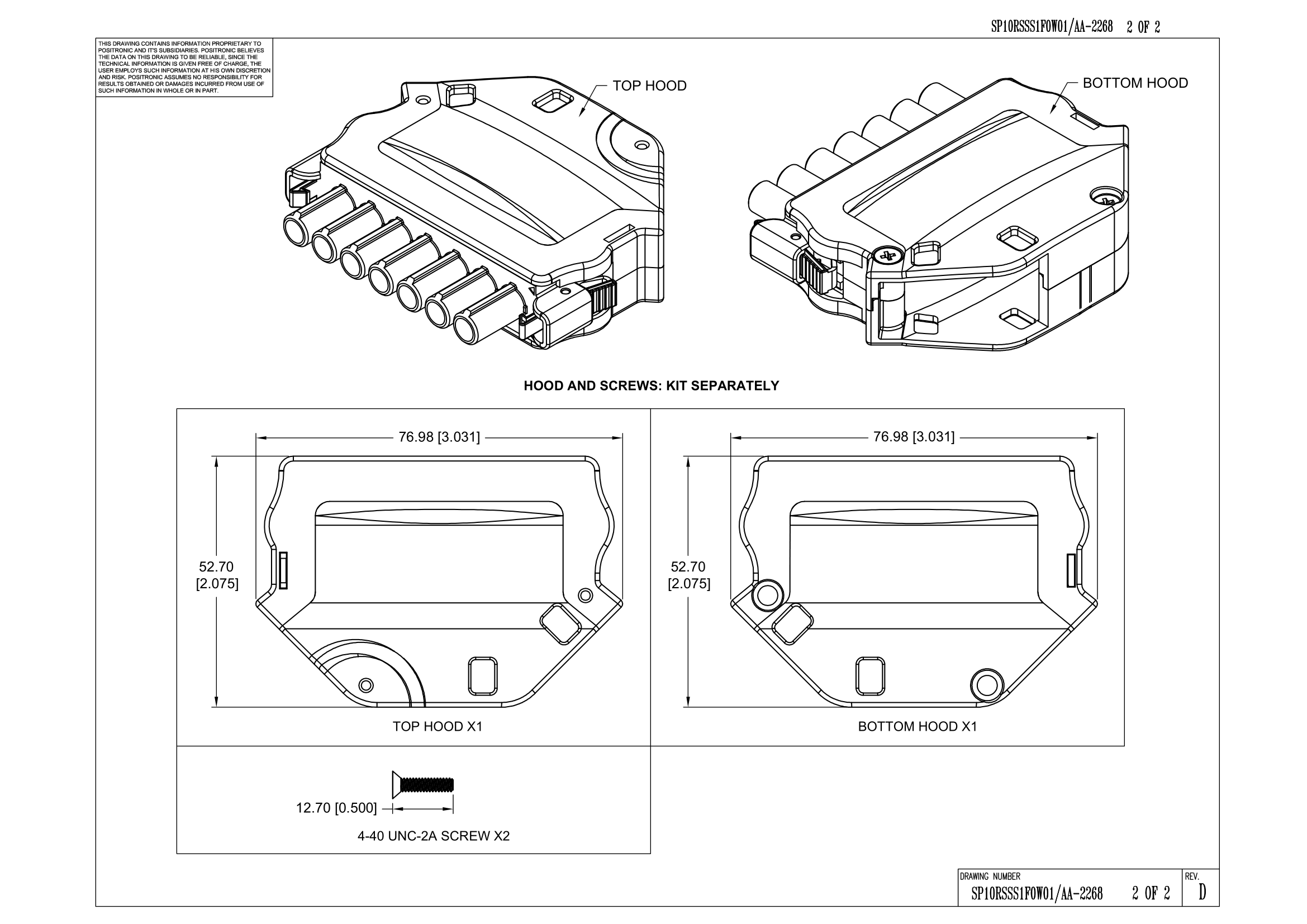 Figure 5.3 SP10RSSS1F0W01/AA-2268Female Cable Connector with Hood (Top Cable Opening) – Reversible for Right side and Left side (SP10RSSS1F0W01/AA-2372)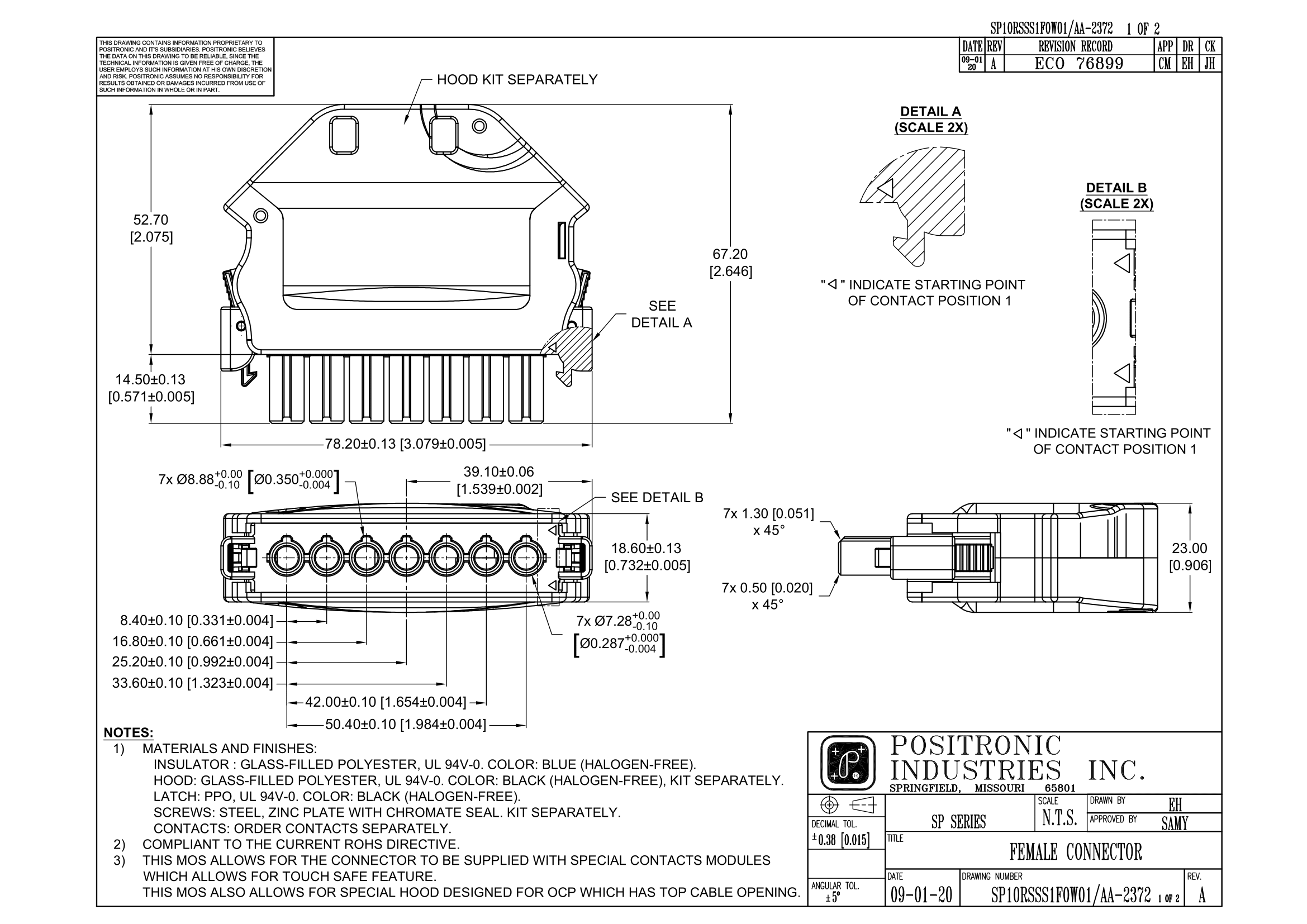 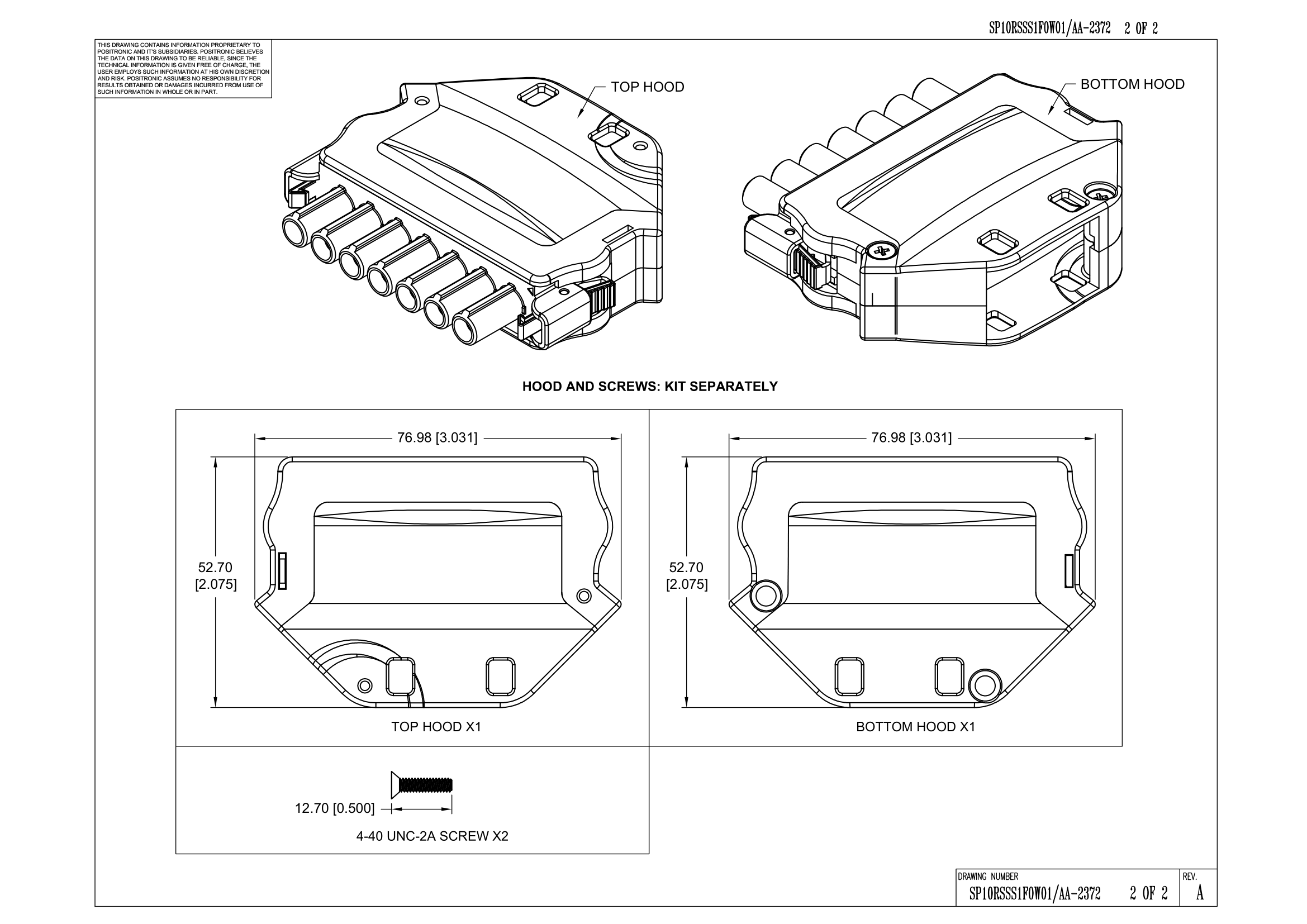 Figure 5.4 SP10RSSS1F0W01/AA-2372Male right angle PCB Connector with threaded insert mount – Right side (SP10RSSS48M220A1/AA-2269)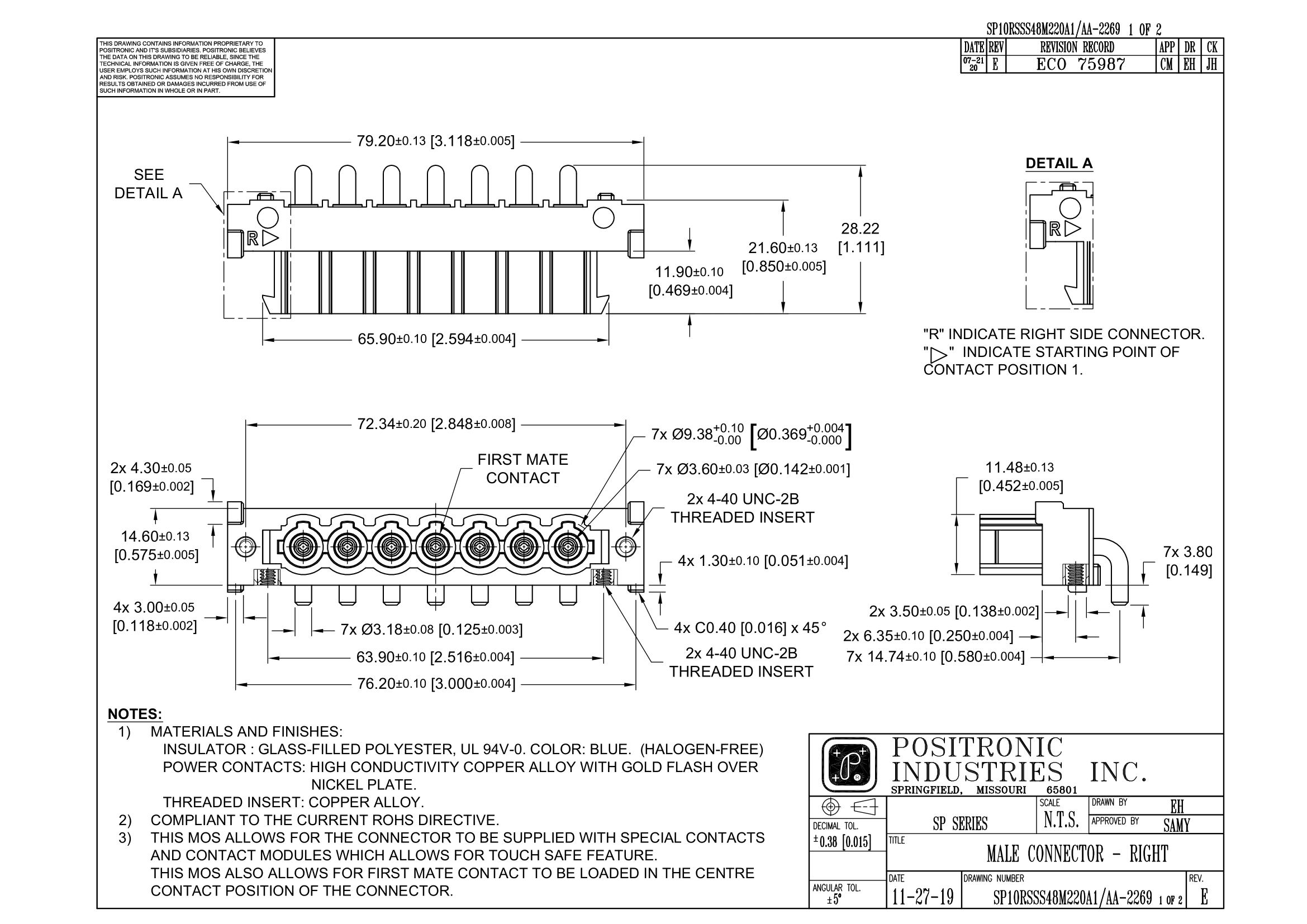 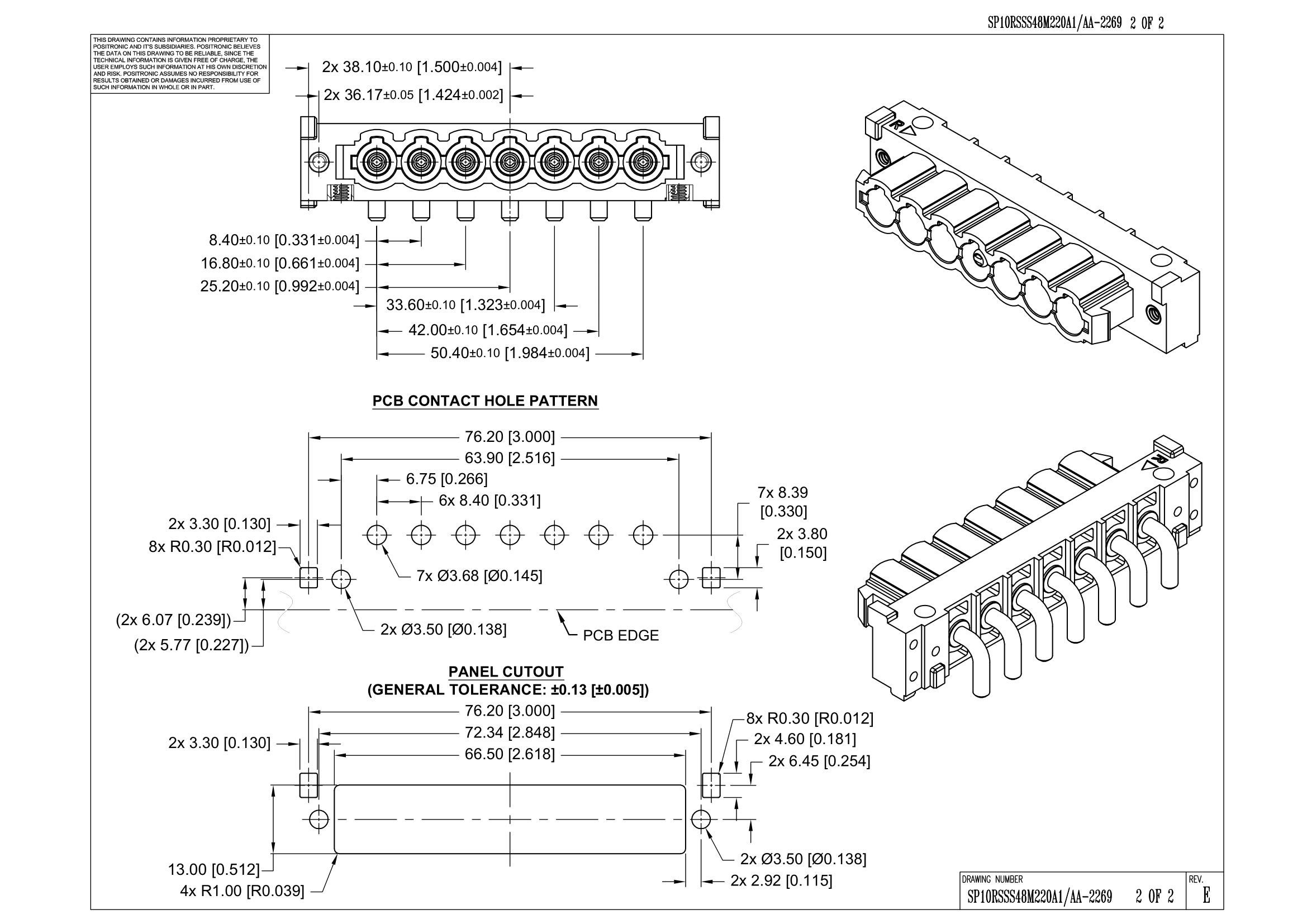 Figure 5.5 SP10RSSS48M220A1/AA-2269Male right angle PCB contacts Connector with threaded insert mount – Left side (SP10RSSS48RM220A1/AA-2269)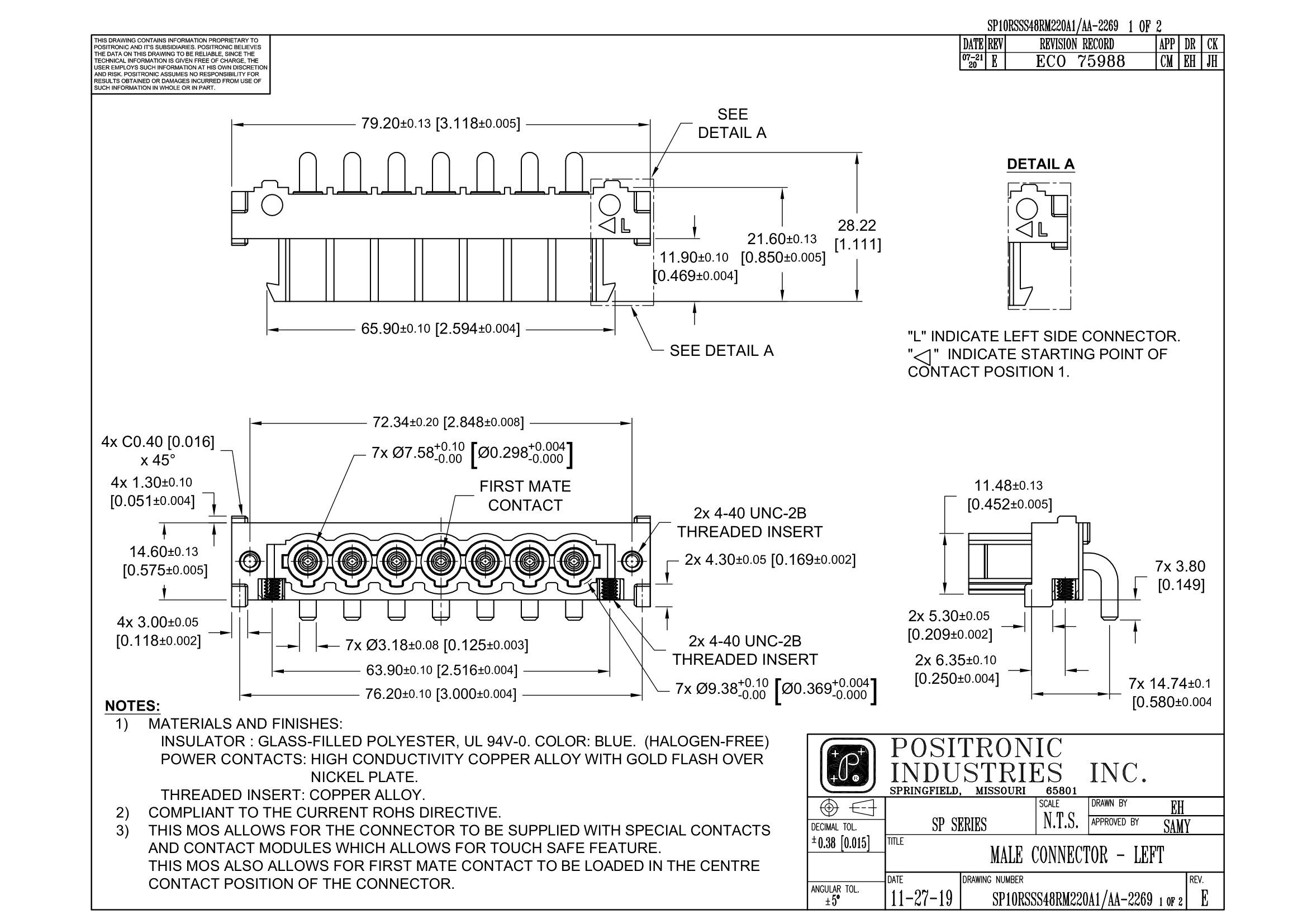 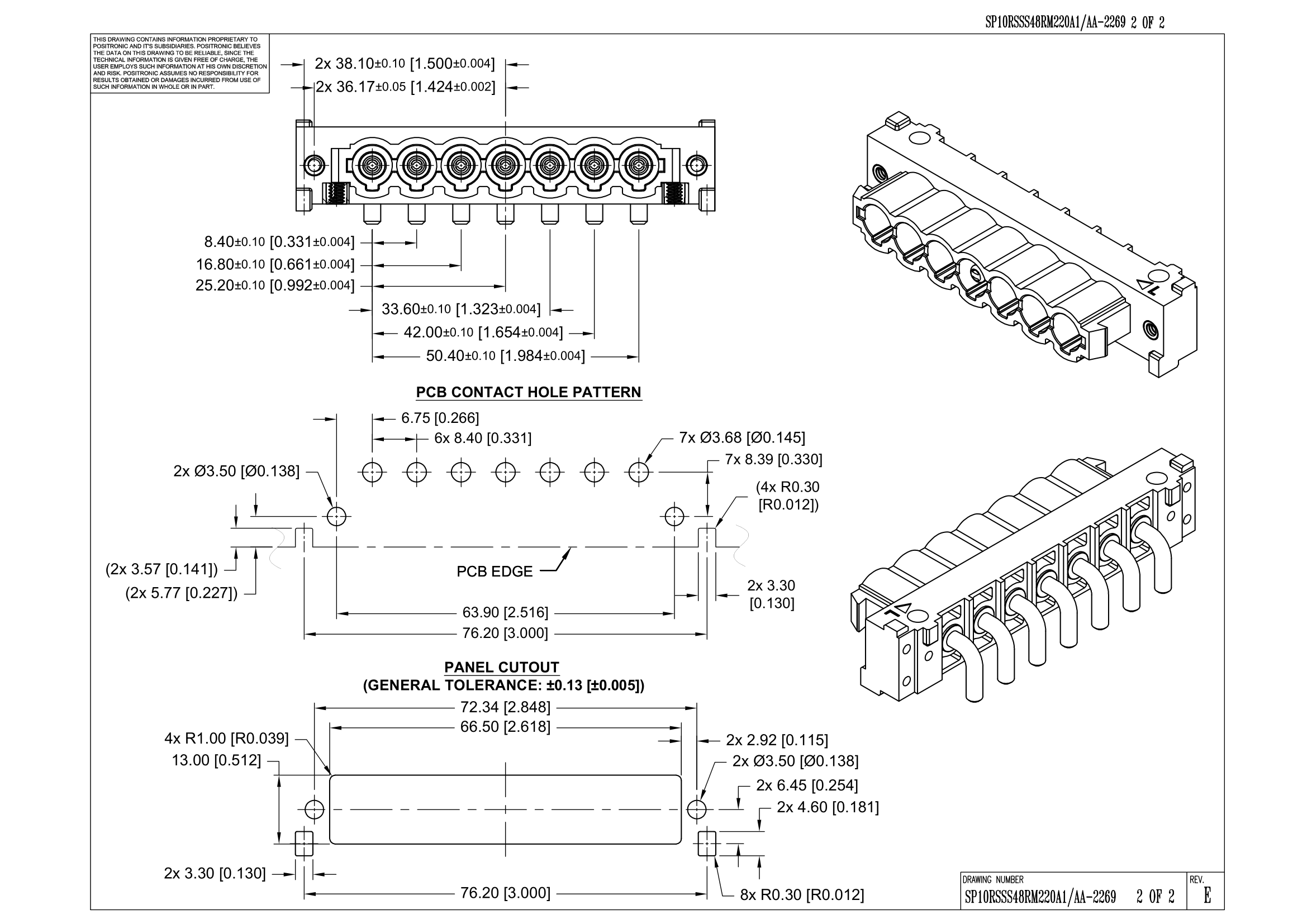 Figure 5.6 SP10RSSS48RM220A1/AA-2269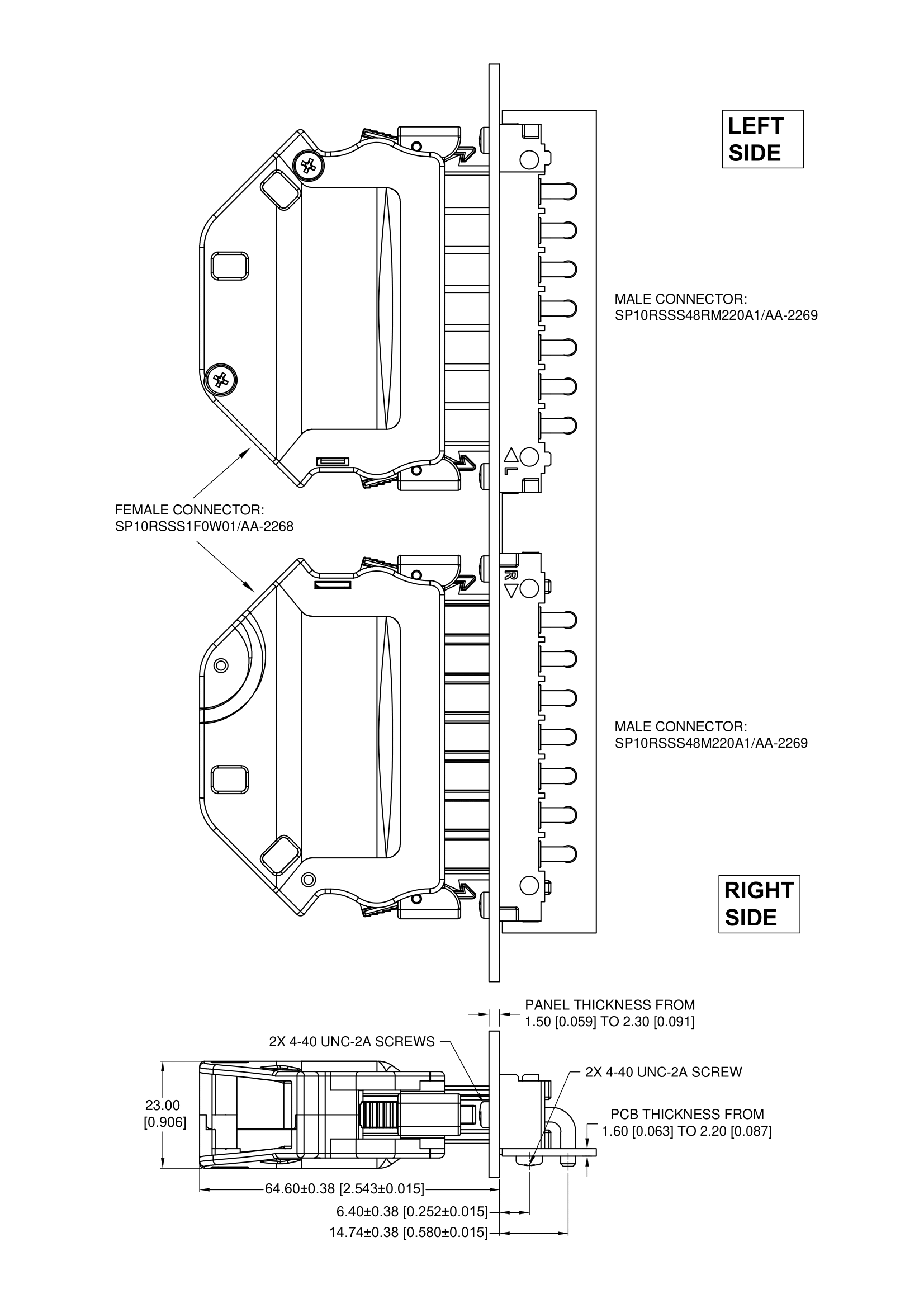 Figure 5.7Mating Connector – Female cable to Male (Right side and Left side) Right Angle ConnectorContactsFemale Crimp Size 8 contact for 12 AWG wire(FC4012DS/AA-2272)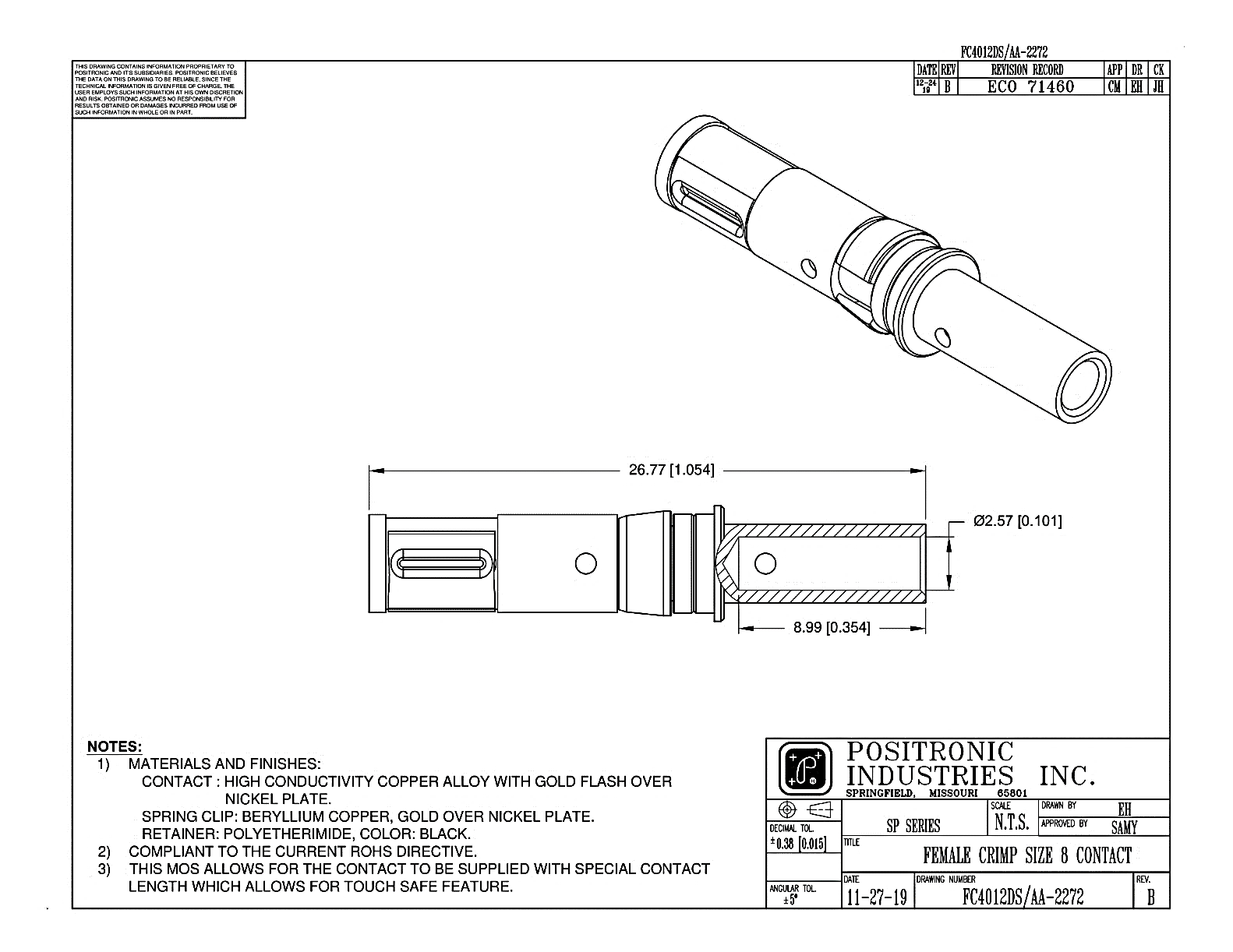 Figure 6.1 FC4012DS/AA-2272The female crimp contacts ordering part numbers as follows: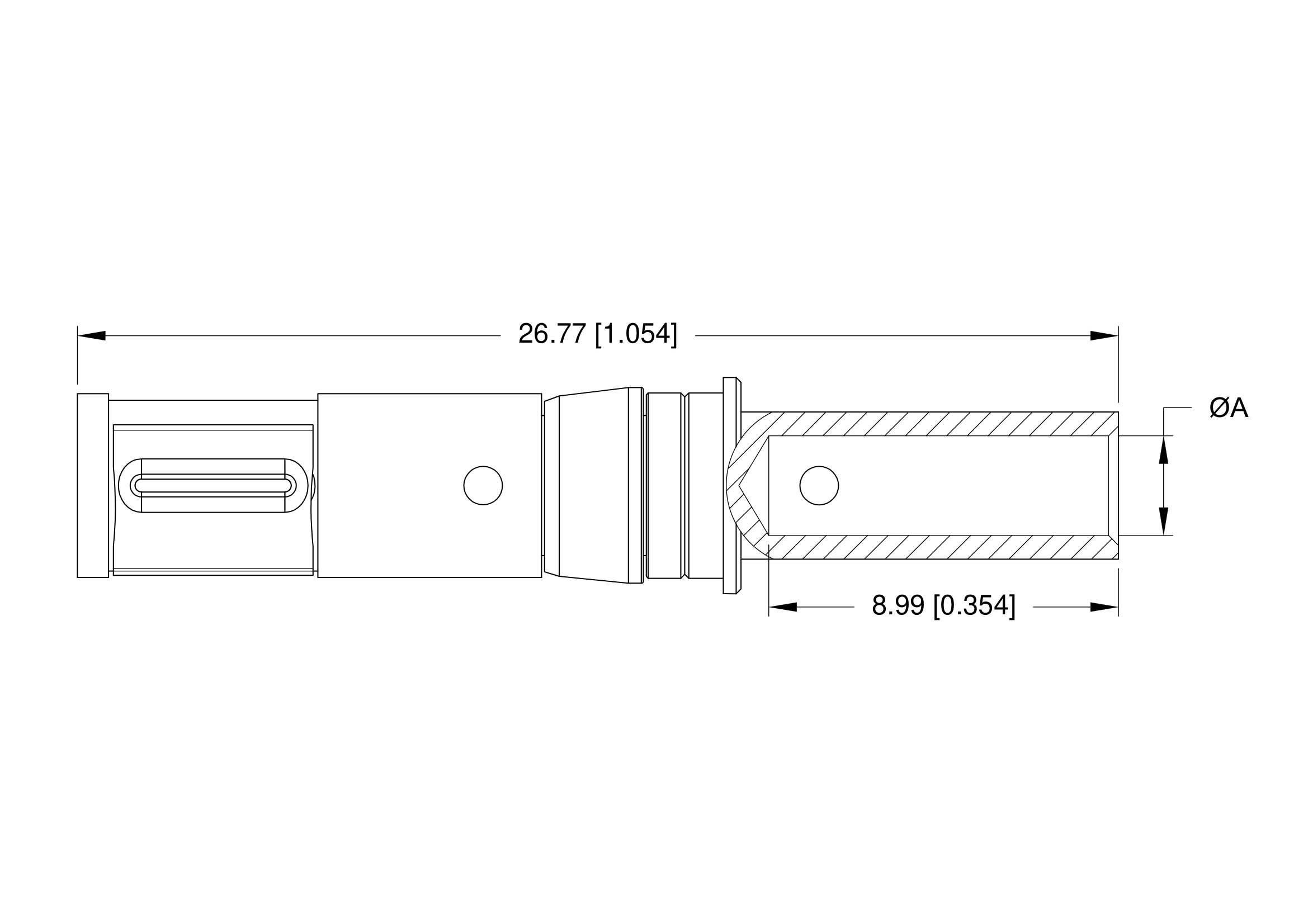 Contact material to be High Conductivity Copper Alloy with Gold Flash over Nickel Plate.Ordering Part number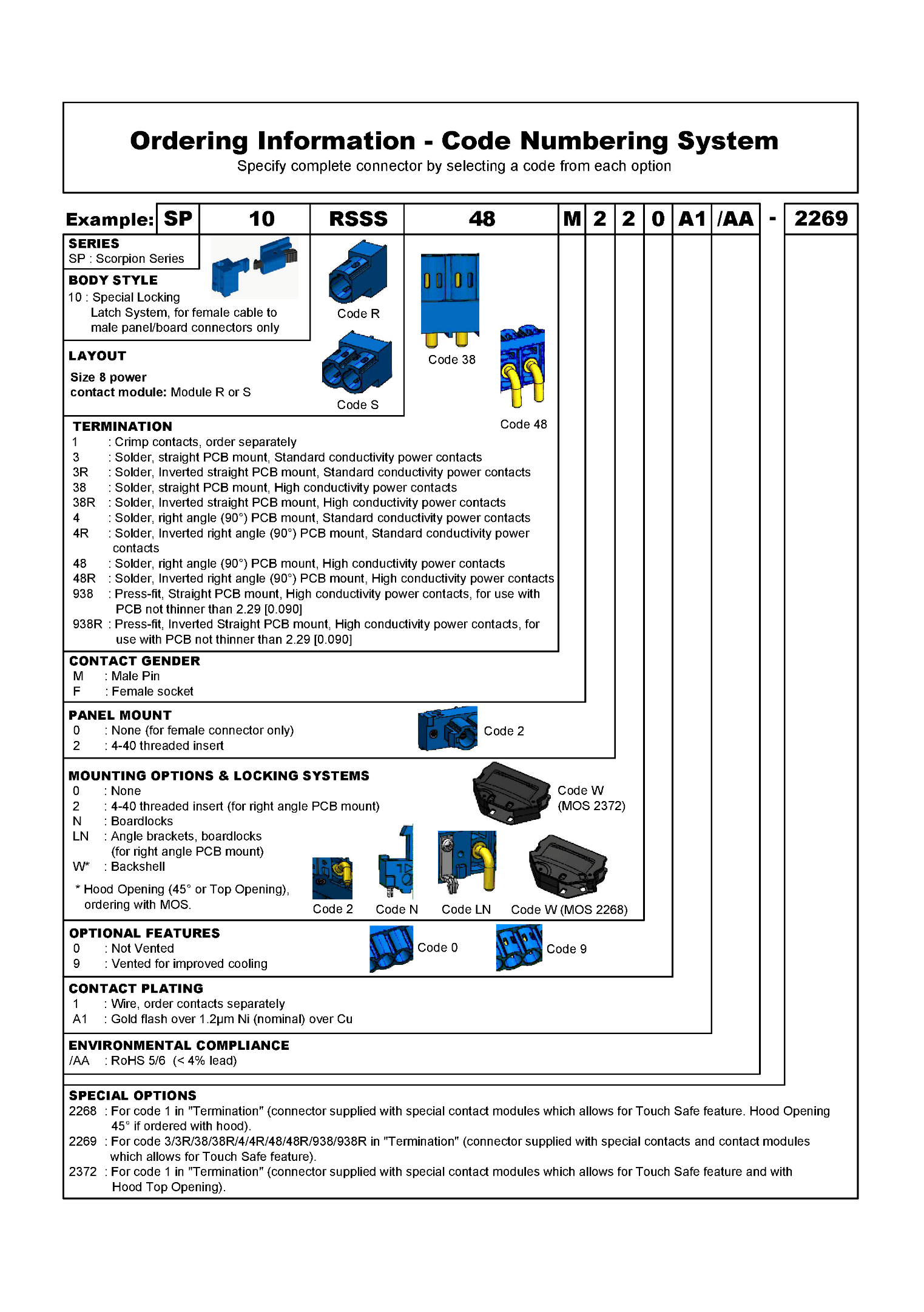 The connector shall have a positive retention latch that can be unlatched with a finger release force less than 15 N.The insertion force of the cable connector shall be less than 156 N.Field replaceable terminals are not required.Connector set shall be polarized.Connector system shall provide for a ground pin that will make first mate/last break.Provision for an optional protective cover for the connector when the cable is removed.  Cover should provide a warning ISO 7010-W012 (shock warning).The finger latches on the whip side connector need to be protected when the cable is extracted through the rack cable trough.Environmental Requirements:Connectors to be stored in their original shipping cartons in a humidity-controlled environment where the relative humidity remains below 75% and the ambient temperature is between 10°C and 27°C.With the above conditions, the products will have a minimum shelf life of five (5) years from date of manufacture.QualityThe following tests will be conducted with three samples each per Table 1.Table 1Note: The above tests are conducted with the connector termination with code 1 (female connector) and code 48 and code 48R (male connector).Compliance requirements for the connectorConnector shall be UL approved under UL1977, and it shall not cause any non-compliance issue with the latest amendment of the following Standards when it is integrated into the ORV3 rack. UL/IEC/EN 62368-1, Audio/video, information and communication technology equipment – Part 1: Safety requirements (applicable to meet anticipated effective date of December 20, 2020 for North America and Europe.)RoHS Directive (2011/65/EU, including proof by Declaration of Conformity and any other supporting documentation required for Deliverables, Components and Products, unless there are legal exemptions allowed); including aims to reduce the environmental impact of EEE by restricting the use of certain substances during manufacture.REACH Regulation (EC) No 1907/2006; registration with the European Chemicals Agency (ECHA), evaluation, authorization and restriction of chemicals. Halogen Free: IEC 61249-2-21, Definition of halogen free: 900ppm for Br or CI, or 1500ppm combined requires companies using tin, tantalum, tungsten, and gold (“3TG”) in their products to verify and disclose the mineral source.Connector shall be designed to meet the following additional safety requirementsA connector enclosure shall be constructed to reduce the risk of unintentional contact with any live parts. Live pins in the connector shall not be assessable when testing with the following pin as defined at UL standard. 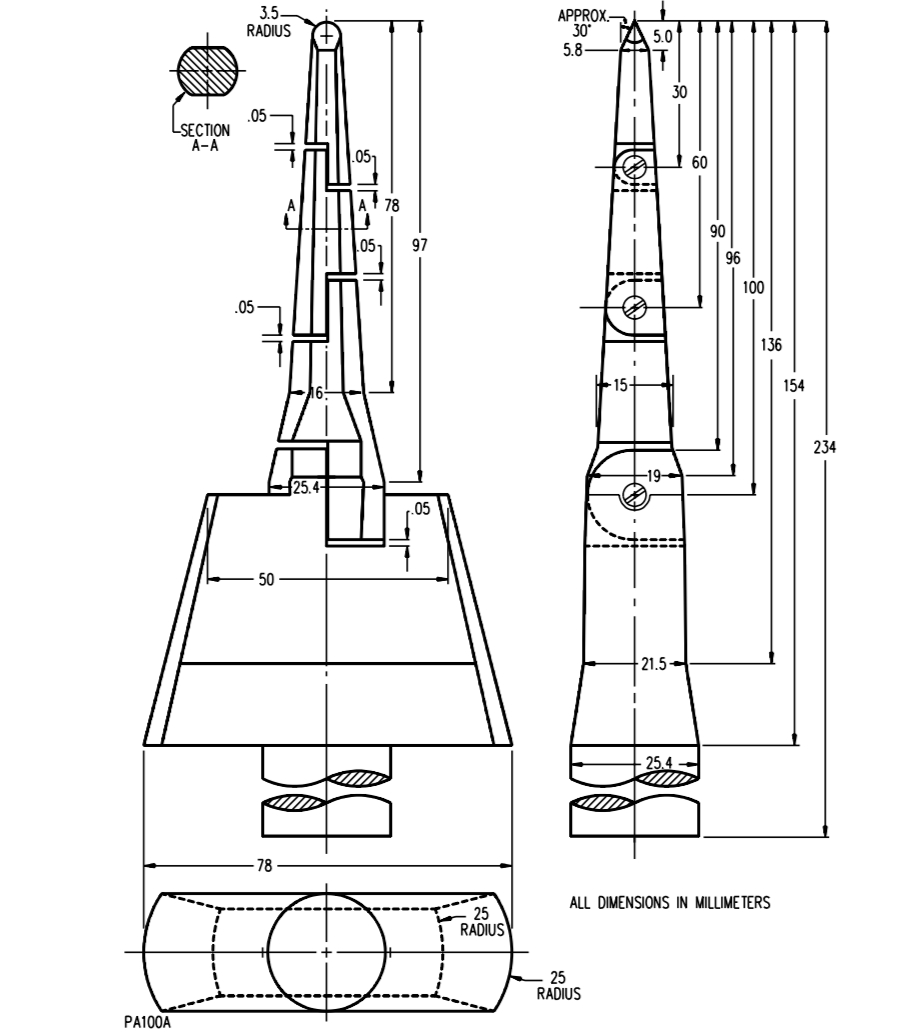 If the above requirement cannot be met, the plastic cap must be provided for use with the unused connector, so that unintentional contact to pins cannot happen.  A connector enclosure shall be constructed not to be easily accessible by user without using special tool. User has no access to the internal wiring for AC power configurations. Connector shall be keyed, in such a way that prevent from mating in wrong direction.Cord strain relief shall be provided, and it shall have a retention latch that shall not be damaged when minimum 100N force is applied in the most unfavorable direction. Connector shall be designed to have a minimum of 3.2mm air-spacing between an uninsulated live and any other metal part (if any) in the connector construction.  Any exposed non-current carrying metal part of a device that are likely to become energized shall be conductively connected to the ground.The following caution label should be placed near the connector.“CAUTION – Risk of Electric Shock. Do Not Disconnect Under Load”Connector must survive 50 cycles of insertion/removal at 150% of the maximum rated current and voltage. There shall not be any electrical and mechanical failure or burning of the contacts. In case any insulation material is used inside the connector and the insulator is exposed to the arcing, total 250 cycles shall be performed. Dielectric voltage-withstand tests (1000Volts + 2x rated voltage) must be performed after insertion/removal tests. There shall not be any indication of electrical or mechanical failure, electrical tracking, formation of a permanent carbon path, or ignition of material. Trise on the wiring terminals in the connector should not exceed 30°C when the device is carrying its maximum rated current. Connector plastic housing shall meet 94V0 flammability requirements.Appendix 1 – Compliance requirements for the cable assembly for referenceParts used in the cable assembly shall be UL recognized or listed under the following standards. Power cord shall meet UL/CSA SOOW and EU CENELEC <HAR> H07RN-F with +75C temperature rating. Halogen free cord (including internal wires) must be evaluate to the 150 degree C of Heat-shock test. And the following wire size (minimum) shall be used.   RevisionsThread TypeMaterialPart NumberThread LengthRecommended PCB or Panel ThicknessRecommended Torque Value4-40 UNC-2ASteelA2076-22-1-366.35±0.76 [0.250±0.030]PCB Thickness 1.60mm to 2.00mmPanel Thickness: 1.50mm to 2.30mm2.5 inches pounds to 3.5 inches pounds4-40 UNC-2AStainless SteelA2076-22-3-46.35±0.76 [0.250±0.030]PCB Thickness 1.60mm to 2.00mmPanel Thickness: 1.50mm to 2.30mm2.5 inches pounds to 3.5 inches poundsSelf-Tapping 2-28 Trilobular SteelA4546-7-1-976.35±0.76 [0.250±0.030]PCB Thickness 1.60mm to 2.00mmPanel Thickness: 1.50mm to 2.30mm1.3 inches pounds to 1.5 inches poundsSelf-Tapping 2-28 Trilobular Stainless SteelA4546-7-6-46.35±0.76 [0.250±0.030]PCB Thickness 1.60mm to 2.00mmPanel Thickness: 1.50mm to 2.30mm1.3 inches pounds to 1.5 inches poundsCONTACT PART NUMBERWIRE SIZE AWG [mm2]ØAFC4008DS/AA-22728 [10.0]4.60 [0.181]FC4010DS/AA-227210 [5.3]3.10 [0.122]FC4012DS/AA-227212 [4.0]2.57 [0.101]Positronic P/NAmphenol P/NRemarksSP10RSSS1F0W01/AA-226810156980Female Cable Connector with Hood (45° Cable Opening)SP10RSSS48M220A1/AA-226910156981Male Right Angle PCB Connector – Right SideSP10RSSS48RM220A1/AA-226910156982Male Right Angle PCB Connector – Left SideSP10RSSS48M2LN0A1/AA-226910156983Male Right Angle PCB Connector with Angle Brackets, Boardlocks – Right SideSP10RSSS48RM2LN0A1/AA-226910156984Male Right Angle PCB Connector with Angle Brackets, Boardlocks – Left SideSP10RSSS38M2N0A1/AA-226910156985Male Straight PCB Connector with Boardlocks – Right SideSP10RSSS38RM2N0A1/AA-226910156986Male Straight PCB Connector with Boardlocks – Left SideSP10RSSS38M200A1/AA-226910156987Male Straight PCB Connector with– Right SideSP10RSSS38RM200A1/AA-226910156988Male Straight PCB Connector with– Left SideSP10RSSS1M2001/AA-226810156989Male Cable Connector with Hood – Right SideSP10RSSS1F0W01/AA-2373NAFemale Cable Connector with Hood (Top Cable Opening)SP10RSSS1F0001/AA-2268NAFemale Cable Connector without Hood FC4012DS/AA-227210156991Female Crimp Contact – 12 AWG wireTestTest StandardTest Condition/ MethodPass/Fail CriteriaAdditional Data to Collect for ReviewDurabilityEIA-364-09100 mating/un-mating cycles
30~60mm per second travel speedcontact resistance before and after
post test surface wear examination: no exposed nickel or copperN/AContact RetentionEIA-364-29Method A
With minimum 15lbs axial load for minimum 6 secondsno visible contact to housing displacementN/AVibrationEIA-364-28EIA-364-28FCondition IITest condition VII
Test condition letter E
15 minutes duration in each of the three mutually perpendicular directionper standard
in addition: contact resistance before and afterpost test contact wear optical examination,
SEM/EDX optionalShockEIA-364-27EIA-364-27CCondition Hhalf-sine pulse
test condition A
3 shocks * 3 perpendicular planes * 2 directions = 18 shocksper standard
in addition: contact resistance before and afterpost test contact wear optical examination,
SEM/EDX optionalTemperature LifeEIA-364-17Method C
Test condition 1: 125+/-2C
Test duration: 168hrsper standard, section 4.4
in addition: contact resistance before and aftermonitor contact voltage drop during testThermal ShockEIA-364-32Method A
Test condition VII: -55C to 105C
Test duration: 10cyclesper standard, section 4.6N/AHumidityEIA-364-31Method IVcontact resistance before and after
dielectric withstand voltage before and after
insulation resistance before and afterN/ATemperature riseEIA-364-70Method IRun at 32A through connector without exceeding 30°C above ambient temperatureLower than 30CN/ATemperature riseEIA-364-70Method 2Meet the required currentN/AContact Resistance TestEIA-364-06@ Rated CurrentStandard Conductivity Contacts material: 0.0006 ohms max.High Conductivity Contact material: 0.0004 ohms max.NACrimp Tensile StrengthEIA-364-08Per standard   8 AWG: 489 N min.10 AWG: 489 N min.12 AWG: 489 N min.16 AWG: 222 N min.Values derived using silver-tin plated copper wiresWhip Connector Pull Out forceN/AN/A111 N min.Values derived with fully loaded connectorThreaded Insert Pull out forceN/AN/A111 N min.NAWhip Side Connector drop testUL 486A/BSection 9.7No mechanical damage other than cosmetic damage allowedN/AVoltage Proof TestEIA-364-20Per standard4000 V r.m.s. typicalN/AInsertion and Withdrawal Force TestEIA-364-13Per standardInsertion force: 156 N max.Withdrawal force: 9.73 N min.Values derived with fully loaded connectorInsulation Resistance TestEIA-364-21Per standard5G ohms minimumN/AScrew Torque ValueN/AN/A2.5 inches pound to 3.5 inches pound for the following:- Hood Assembly- Panel Assembly- PCB AssemblyN/AStandardParts UL 1682IEC 309 AC connector to the branch circuitryUL498NEMA AC connector to the branch circuitryUL1977Output connector that mates with connector in the power shelfUL62 and UL817Flexible power cord that can be used for AC wiringRatings Wire size50Amps8AWG32Amps10AWG30Amps12AWG20Amps16AWGRevDateAuthorChanges0.15 JUL 19SM and HKInitial Release0.212 JUL 19Steve MillsExtensive updates from the JDA group0.31 AUG 19Ben KimAdded detail to section 7 and created Appendix 10.422 SEP 20Natesh KannanExtensive updates including new modular connector design and drawings